上海建桥学院课程教学进度计划表一、基本信息二、课程教学进度三、评价方式以及在总评成绩中的比例任课教师：    系主任审核：   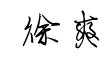 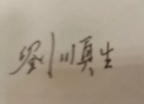 日期：2021.2.26课程代码2020420课程名称德语写作课程学分2总学时32授课教师徐爽教师邮箱16045@gench.edu.cn上课班级德语中德B19-1 德语B19-2上课教室二教401答疑时间周三下午14:15-15:45周三下午14:15-15:45周三下午14:15-15:45主要教材德语写作教程III，南京大学出版社，倪仁福，1995 德语写作教程III，南京大学出版社，倪仁福，1995 德语写作教程III，南京大学出版社，倪仁福，1995 参考资料德语写作教程II，南京大学出版社，倪仁福,1995德语写作教程IV，南京大学出版社，倪仁福,1995德语写作教程II，南京大学出版社，倪仁福,1995德语写作教程IV，南京大学出版社，倪仁福,1995德语写作教程II，南京大学出版社，倪仁福,1995德语写作教程IV，南京大学出版社，倪仁福,1995周次教学内容教学方式作业1德语写作的基本形式讲解，目前已学的写作形式归纳总结讲课教材文章仿写2德语信件的范文讲解和主要结构边讲边练阅读相对应文章，完成写作作文3信件常用句式讲解，学生文章分析边讲边练阅读相对应文章，完成写作作文4图表描述文的写作方式边讲边练阅读相对应文章，完成写作作文5图表描述文的重点及难点边讲边练阅读相对应文章，完成写作作文6图表描述文范文讲解及学生习作分析边讲边练阅读相对应文章，完成写作作文7议论文的写作方式边讲边练总结议论文与图表描述文相关重点8议论文的重点及难点测试 阅读相对应文章，完成写作作文9议论文的范文讲解和学生习作分析边讲边练阅读相对应文章，完成写作作文10议论文和图表描述结合（最常见文体）边讲边练阅读相对应文章，完成写作作文11Zusammenfassung的写法讲解边讲边练阅读相对应文章，完成写作作文12学生范文分析边讲边练阅读相对应文章，完成写作作文13记叙文的写作方式边讲边练阅读相对应文章，完成写作作文14德语记叙文的重难点边讲边练阅读相对应文章，完成写作作文15德语记叙文的范文讲解及学生习作分析边讲边练阅读范文，熟悉各类文体16本学期所有文体的回顾与总结讲课，总结总复习总评构成（1+X）评价方式占比1闭卷考试55%X1期中考试15%X2作业15%X3小作文15%